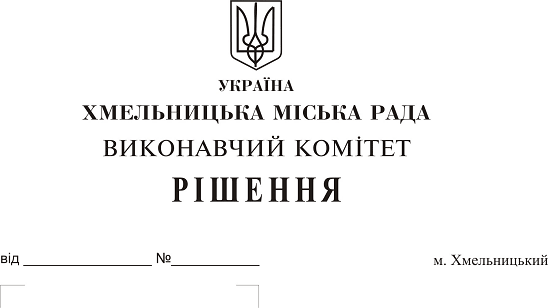 Про розгляд електронної петиції «Спортивний майданчик школа № 8»           Розглянувши електронну петицію «Спортивний майданчик школа № 8»,  з метою створення сприятливих  умов для  фізичного розвитку дітей, пропаганди здорового способу життя, занять спортом, покращення спортивної інфраструктури, керуючись Законом України «Про місцеве самоврядування в Україні»,  рішенням четвертої сесії міської ради від 27.01.2016 року №6 “Про внесення змін до Статуту територіальної громади міста Хмельницького та затвердження Порядку розгляду електронної петиції, адресованій Хмельницькій міській раді”, виконавчий комітет міської радиВИРІШИВ:           1.  Електронну петицію  «Спортивний майданчик школа № 8» підтримати.           2. Департаменту  освіти та науки  (Л. Корнієцька) надати пропозиції фінансовому управлінню (С. Ямчук) при формуванні бюджету на 2019 рік щодо фінансування  облаштування спортивного майданчика спеціалізованої загальноосвітньої школи І-ІІІ ступенів м. Хмельницького № 8.                  3. Контроль  за   виконанням    рішення   покласти   на  заступника   міського   головиГ.  Мельник. Міський голова                                                                                                      О. Симчишин